03.04.2020					ВСЕСВІТНЯ ІСТОРІЯ				Езв-72План вивчення теми:1. Ознайомся із текстом підручника: Всесвітня історія, 11 клас. І.Щупак, 2019 р. §32. (https://pidruchnyk.com.ua/444-vsesvtnya-storya-schupak-11-klas.html).2. Переглянь відео «Постіндустріальне суспільство» за посиланням https://youtu.be/107h5t-Jap4 .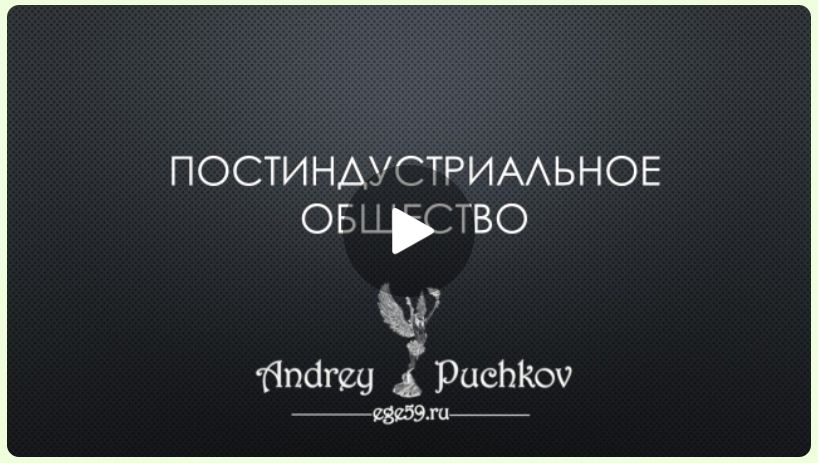 3. За текстом підручника та матеріалами відео занотуй до зошиту основні положення теми.ПЛАН ДЛЯ СКЛАДАННЯ КОНСПЕКТУ:1. Визначення поняття «постіндустріальне суспільство».2. Основні етапи формування постіндустріального суспільства.3. Риси постіндустріального суспільства.4. Поняття та ознаки НТР.3. Підготуй доповідь на тему за вибором:1. Новітні способи отримання енергії2. Інформаційна революція3. Новітні технології у виробництві4. Досягнення біології та медицини6. Видатні науковці сучасності7. Досягнення космічної галузі4. Для перевірки нових знань, розв’яжи кросворд.КРОСВОРД ДО ТЕМИ «ПОСТІНДУСТРІАЛЬНЕ СУСПІЛЬСТВО»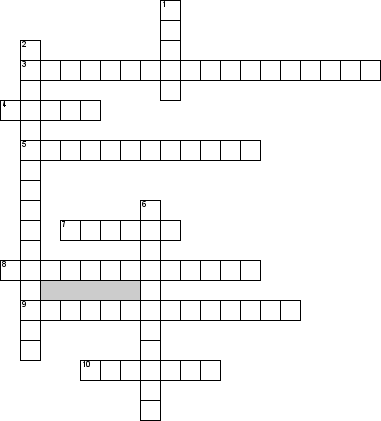 По горизонтали3. Процесс развития способности восприятия и порождения новой информации, включая использование средств искусственного интеллекта это…4. К производству чего перешло производство товаров?5. Процесс совершенствования средств сбора, хранения и распространения информации это … 7. Производственным ресурсом в постиндустриальном обществе становятся информация и … 8. Как называется отток населения из больших городов в пригороды и сельскую местность?9. Процесс совершенствования средств поиска и обработки информации это … 10. Какие технологии в постиндустриальном обществе наибольшее развитие?По вертикали1. В духовной сфере производительной сферой является… 2. Прогноз неотвратимости экологической катастрофы…6. В постиндустриальном обществе происходило устранение … труда